Муниципальное бюджетное общеобразовательное учреждение«Основная общеобразовательная школа п. Взлетный»Энгельсского муницапального района Саратовской области413169 п. Взлетный Энгельсского района Саратовской областиРазвлекательно-познавательное мероприятие«В гостях у дедушки Корнея».для учащихся 1,2 классовПодготовила:воспитатель группы продленного дняЛяшенко Л.Ю.«В гостях у дедушки Корнея».Цель:Закрепить в памяти детей знакомые сказки, учить узнавать их по фрагментам, иллюстрациям и т. д. Воспроизводить отрывки из сказок. Развивать память, воображение.  Продолжать воспитывать дружеские взаимоотношения между детьми, умение действовать в команде. Воспитывать любовь к сказкам.Материал и оборудование:Жетоны-листочки для деревьев, картинки и предметы к сказкам: «Федорино горе», «Айболит», «Мойдодыр», «Муха-Цокотуха», выставка книг «По страницам сказок К. И. Чуковского», эмблемы, портрет К. И. Чуковского, рисунки детей, иллюстрации к сказкам Чуковского, чудо-дерево, значки «Знатоки сказок Чуковского», д/и «Собери целое», письмо от Айболита.Ход занятия– Да, ребята, сегодня мы с вами собрались для того, чтобы вспомнить сказки К. И Чуковского . Приглашаем две команды. Ребята, я предлагаю вам посадить каждой команде своё чудо-дерево. Я буду прикреплять к вашим деревьям заработанные жетоны, у какой команды будет больше жетонов, та и победит. Задание-1. Собрать название из букв. (Мойдодыр.)-(Айболит).Задание-2. – Ребята, какие сказки Корнея Чуковского вы знаете.Представители команд по очереди называют сказки, стараясь не повторяться, за каждую верно названную сказку команда получает жетон.Задание-3. – Какая сказка изображена на данном рисунке?Ребята, сегодня  мне почтальон передал письмо от Айболита, сейчас я его прочитаю.(читает) :«Здравствуйте, дорогие ребята! Я так хотел попасть к вам в гости, но мне привезли телеграмму от Гиппопотама, и пришлось срочно отправиться в Африку, там ждут моей помощи больные зверята. Высылаю вам загадки и вопросы, чтобы вы могли блеснуть своим умом.Задание -41. Боялись усатого                                 2. И зайчиха, и волчица -Все, хоть убей!                                     Все бегут к нему лечиться (Доктор Айболит)Но справился с нимУдалой воробей! (Тараканище)3. Это кто ж, набравшись сил,                        4. Убежали от грязнулиСолнце в небе проглотил? (Крокодил)           Чашки, ложки и кастрюли.                                                                             Ищет их она, зовёт,.                                                                          И в дороге слёзы льёт. (Федора) 5. Кто, как будто галку,Проглотил мочалку? (Крокодил)6. Если топнет он ногою –                              7. Прогулялась я по полю      Позовёт своих солдат.                                     И купила самовар,В эту комнату толпою                                     А потом на мне женилсяУмывальники влетят (Мойдодыр)         Храбрый маленький комар (Муха-Цокотуха)8.А лисички взяли спички,К морю синему пошли,Море синее зажгли. (Путаница)Задание-5– Молодцы, ребята! Вот вам новое задание: надо вспомнить, в каких сказках и стихах К. Чуковского встречаются эти предметы1. Подушка - "Мойдодыр"                           2. Воздушные шары - "Тараканище"3. Самовар - "Муха-Цокотуха"                 , 4. Телефон - "Телефон"5. Спички - "Путаница".                              6.Утюг - "Федорино горе»Задание-6– Кто-то украл слова и целые строчки из сказок Дедушки Корнея.Если их не вернуть, сказки могут исчезнуть навсегда. Итак, я буду читать знакомые вам строчки из сказок, а вы постарайтесь продолжить и сказать, как сказка называется1.«Ох, нелегкая эта работа… » (из болота тащить бегемота. » «Телефон».2.«Всех излечит, исцелит… » (Добрый доктор Айболит) «Айболит»3.«Ехали медведи на велосипеде. » (а за ними кот задом наперед) «Тараканище»4.«И сейчас же брюки, брюки… » (так и прыгнули мне в руки) «Мойдодыр»5.«Только заинька был паинька »(под кусточком лежал и по-заячьи лопотал) .«Путаница»6.«Скачет сито по полям… » (а корыто по лугам) «Федорино горе»Задание-7– Набравшись сил, мы можем приниматься за следующее задание.О ком идёт речь? Из какой сказки этот персонаж?1. Он страшный костер зажигаетОн страшное слово кричит:  «Карабас, карабас. Пообедаю сейчас».(Бармалей)2. Сколько дней и ночей лечил Айболит несчастных зверей?(Десять ночей Айболит не ест, не пьет и не спит) (Айболит)3. Кто заставил умыться грязнулю в сказке           «Мойдодыр»?(Крокодил)4. Куда от грязнули спряталась книжка?    (Под кровать) (Мойдодыр)5. Что просили прислать цапли в сказке    «Телефон » (Капли)7. Какие животные помогали Доктору Айболиту добраться до Африки? (волки, кит, орлы)8. Какими болезнями заболели звери? (ангина, скарлатина, аппендицит и др.)(Айболит)Задание-8  Игра «Собери целое»От кого же убежалиВсе тарелки, ложки,И кастрюли, и стаканы,Даже поварешки?Это кто? Скажите хором!– Бабушка Федора!Входит Федора (плачет) :Села бы я за стол,Да стол за ворота ушёл.Сварила бы я щи,Да кастрюлю пойди поищи!И чашки ушли, и стаканы,Остались одни тараканы.Ой, горе Федоре,Горе!-Ребята, Федоре надо помочь, потому что много посуды разбилось. -Давайте поможем Федоре собрать разбившуюся посуду.– А за ними блюдца, блюдцаДзынь-ля-ля! Дзынь-ля-ля!Вдоль по улице несутся-Дзынь-ля-ля! Дзынь-ля-ля!На стаканы – дзынь! – натыкаются,И стаканы – дзынь! - разбиваются.Федора:– Вот и закончилась наша с вами викторина. Смотрим на деревья с жетончиками.Все вы очень внимательные и находчивые знатоки сказок К. И. Чуковского и заслужили значки «Знаток сказок Чуковского» (на подносе значки, каждый ребенок берет себе значок, воспитатель вручает им по сладкому призу.Используемая литература и сайты:И. Лукьянова "Корней Чуковский"-М. : Молодая гвардия, 2006К. И. Чуковский "Как я стал писателем; Признания старого сказочника"/Жизнь и творчество Корнея Чуковского. -М. : Дет. лит., 1978"Воспоминания о Корнее Чуковском" Сост. К. И. Лозовская, З. С. Паперный, Е. Ц. Чуковская. -Изд. 2-е-М. : Сов. писатель, 1983Корней Чуковский "Стихи и сказки"-Ростов-на-Дону: Проф. -Пресс, 2005Корней Чуковский "Мойдодыр", стихи и сказки-М. : Эксмо, 2012Корней Чуковский "Краденое солнце", стихи и сказки-М. : Эксмо, 2011Корней Чуковский "Путаница"_М. : Фламинго, 2008http://kopilkaurokov.ru/nachalniyeKlassi/meropriyatia/109282http://nsportal.ru/nachalnaya-shkola/stsenarii-prazdnikov/2013/02/17/vneklassnoe-meropriyatie-v-gostyakh-u-korneyahttp://doc4web.ru/nachalnaya-shkola/vneklassnoe-meropriyatie-po-chteniyu-nash-drug-kichukovskiy.html«В гостях у дедушки Корнея».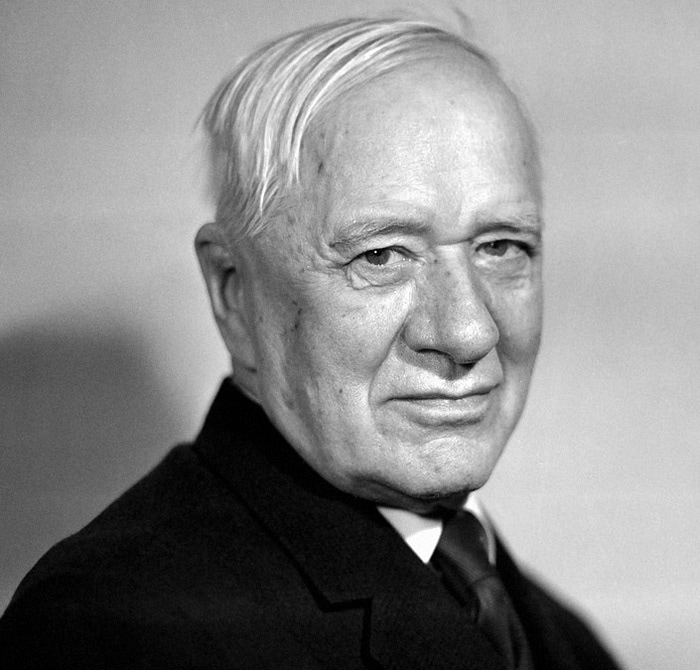 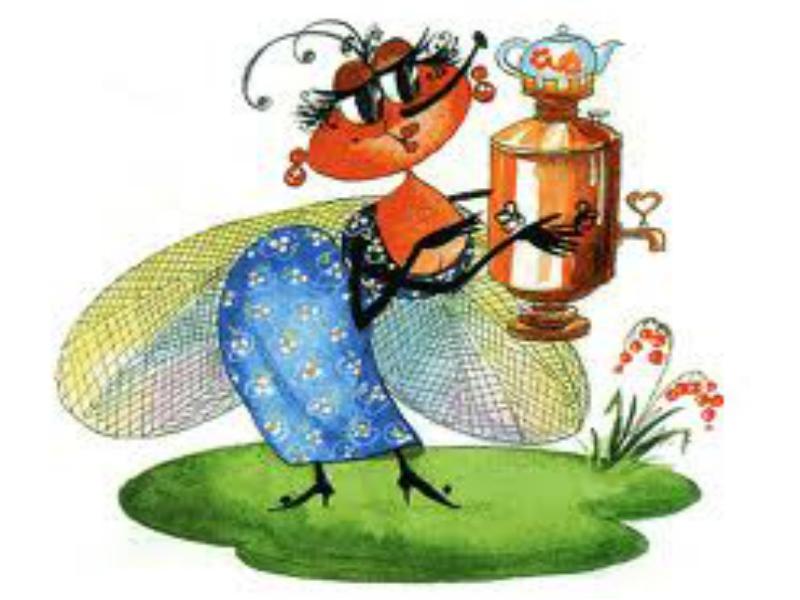 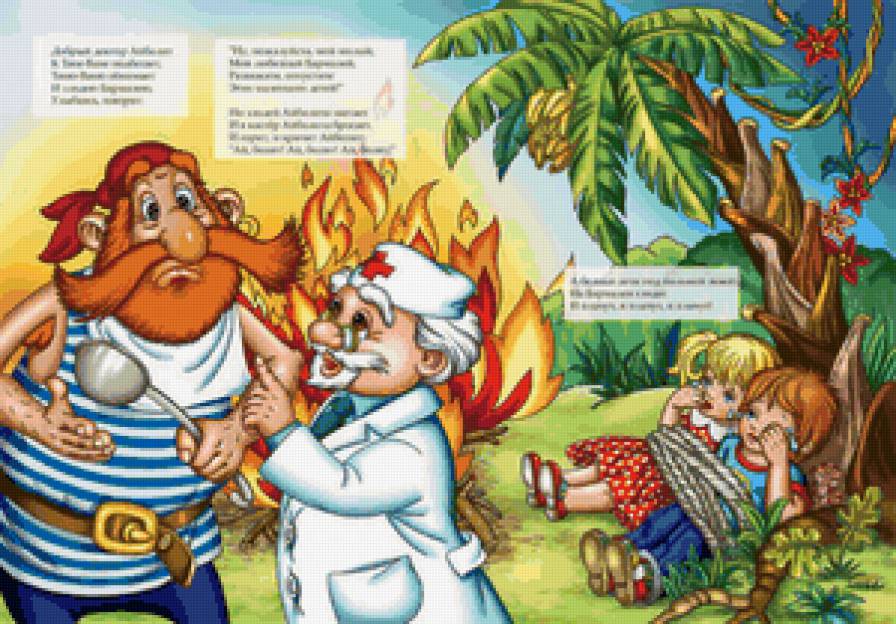 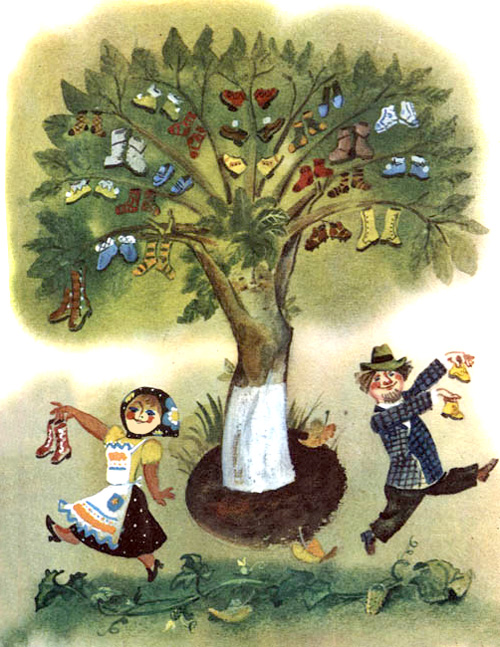 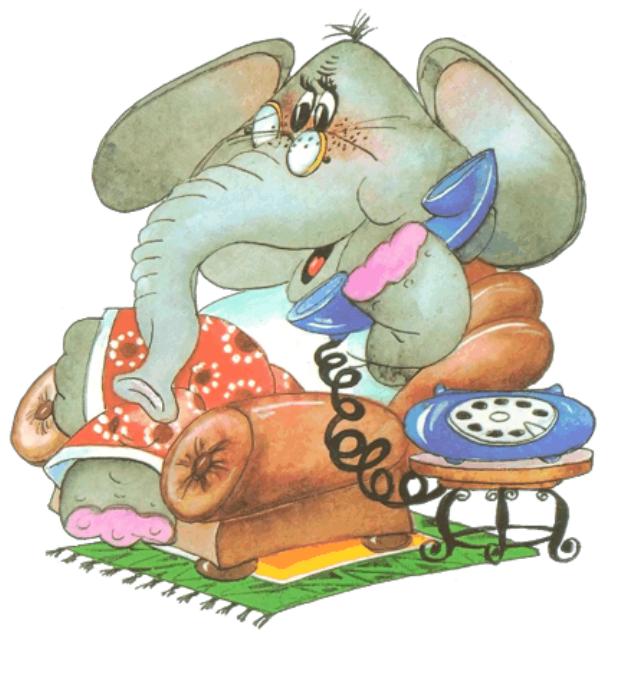 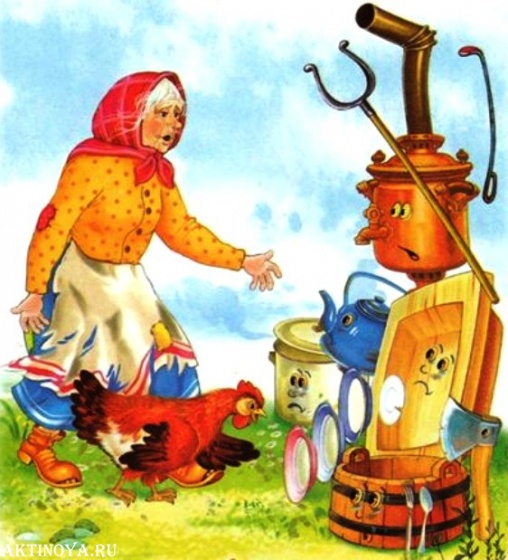 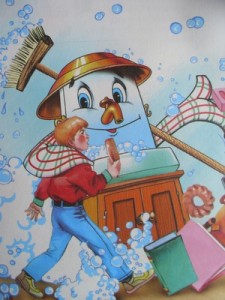 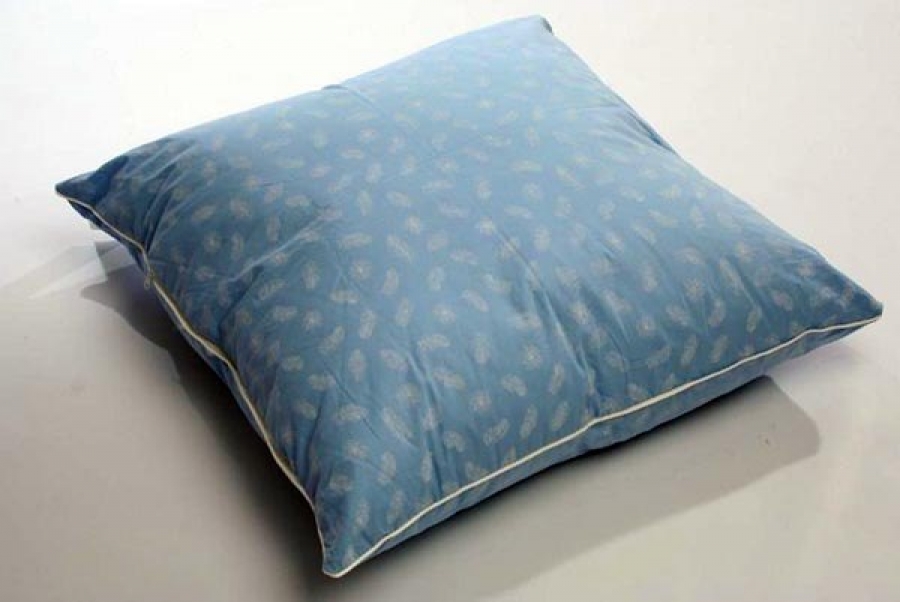 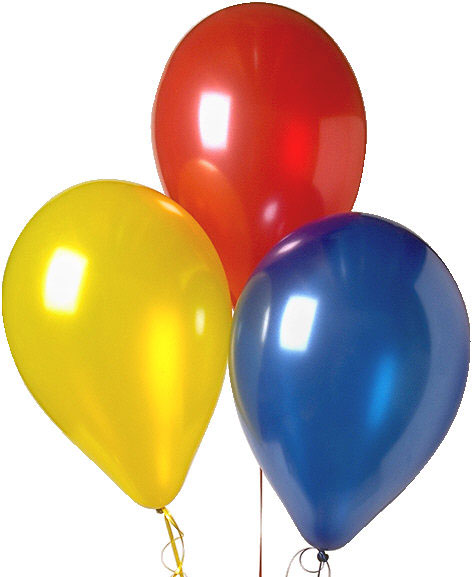 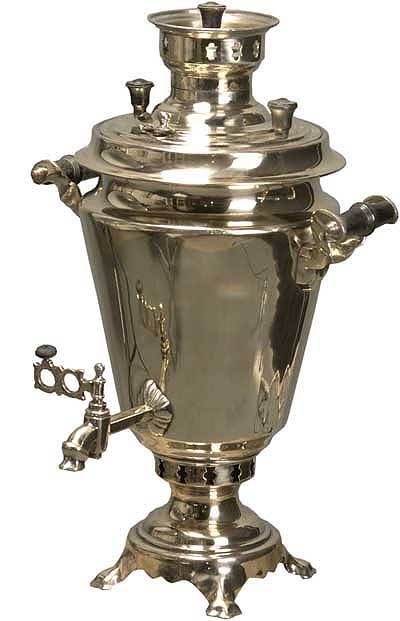 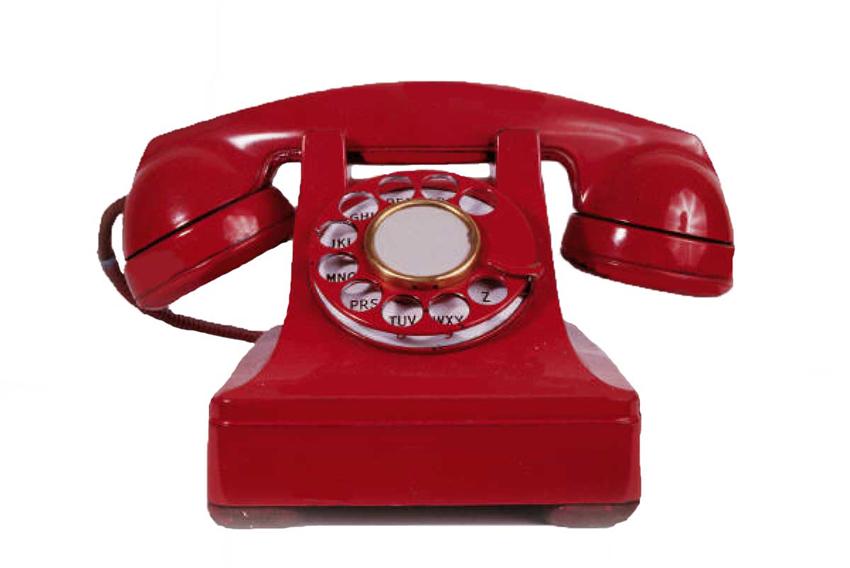 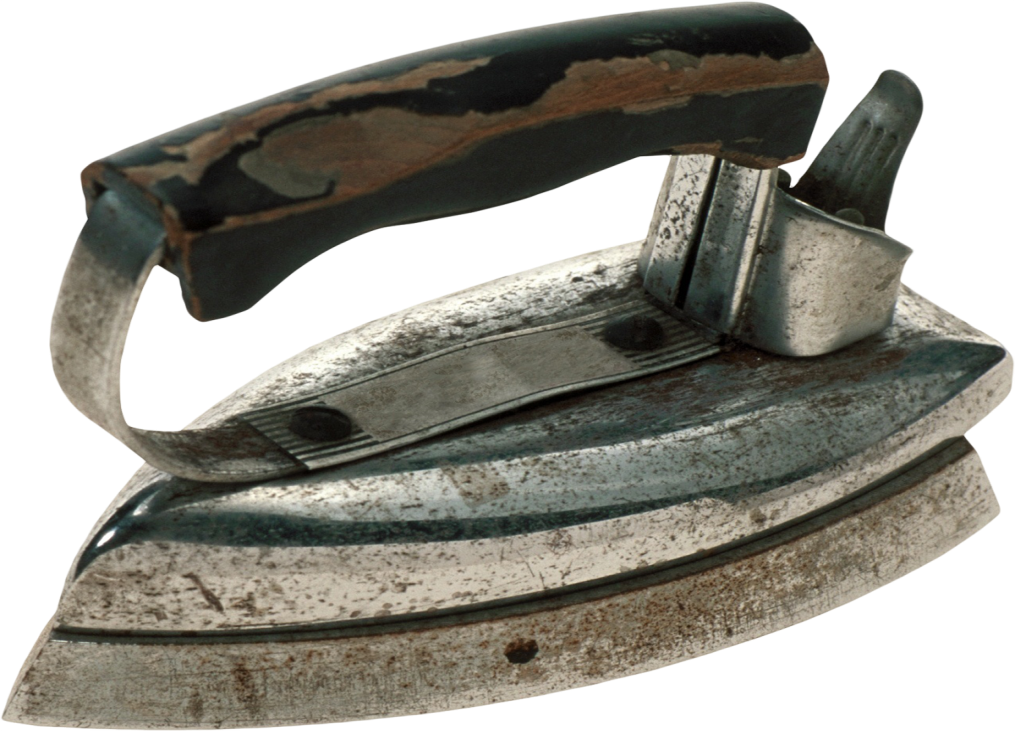 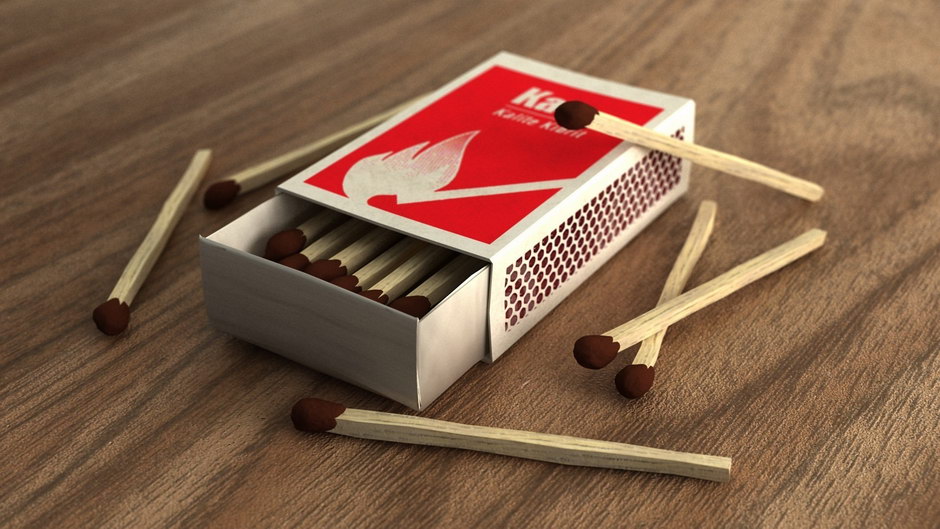 Телефонмойдодырайболитпутаницабармалейтараканищечудодеревокрокодил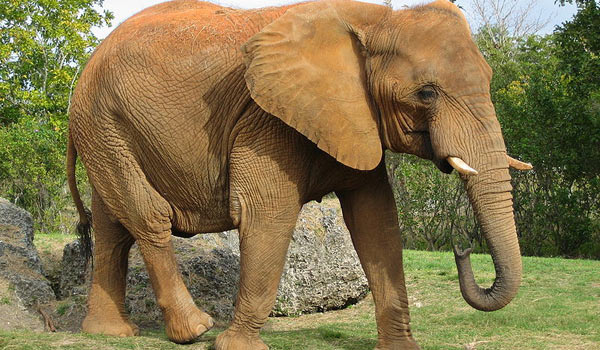 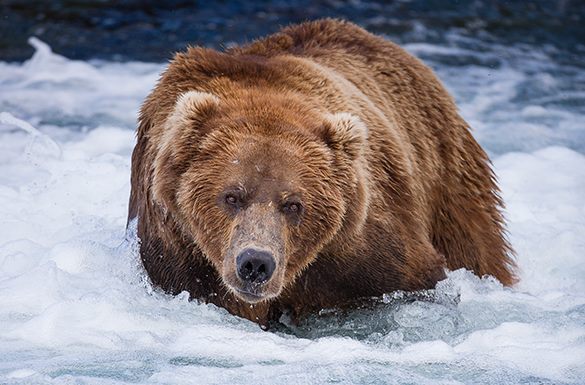 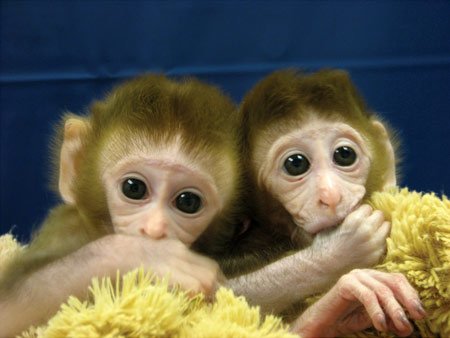 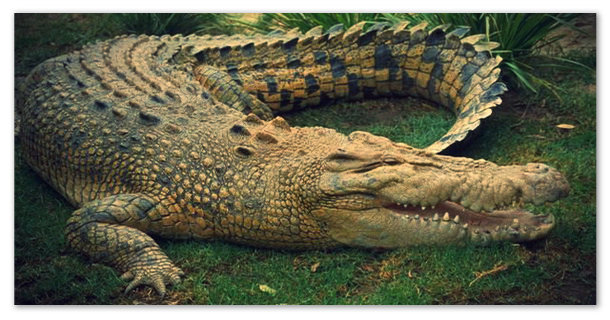 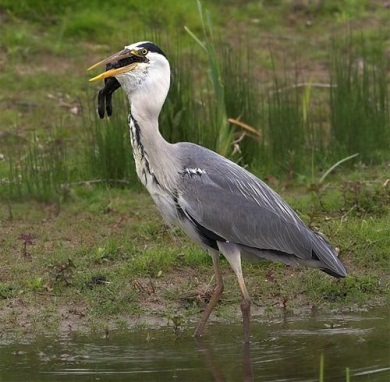 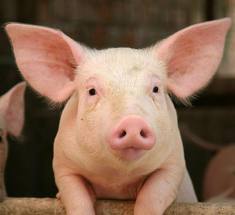 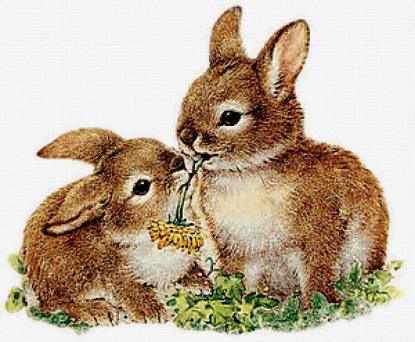 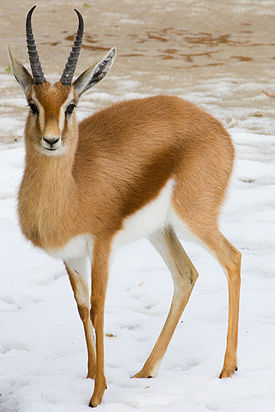 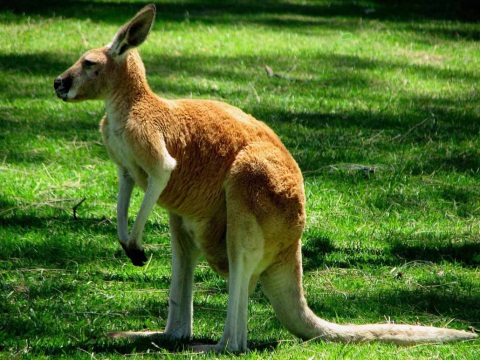 